КРАТКАЯ ИНСТРУКЦИЯ ПО ПОЛУЧЕНИЮ ДОСТУПА К ФРМО И ФРМР ЕГИСЗПорядок получения доступа отображен на схеме (Схема 1).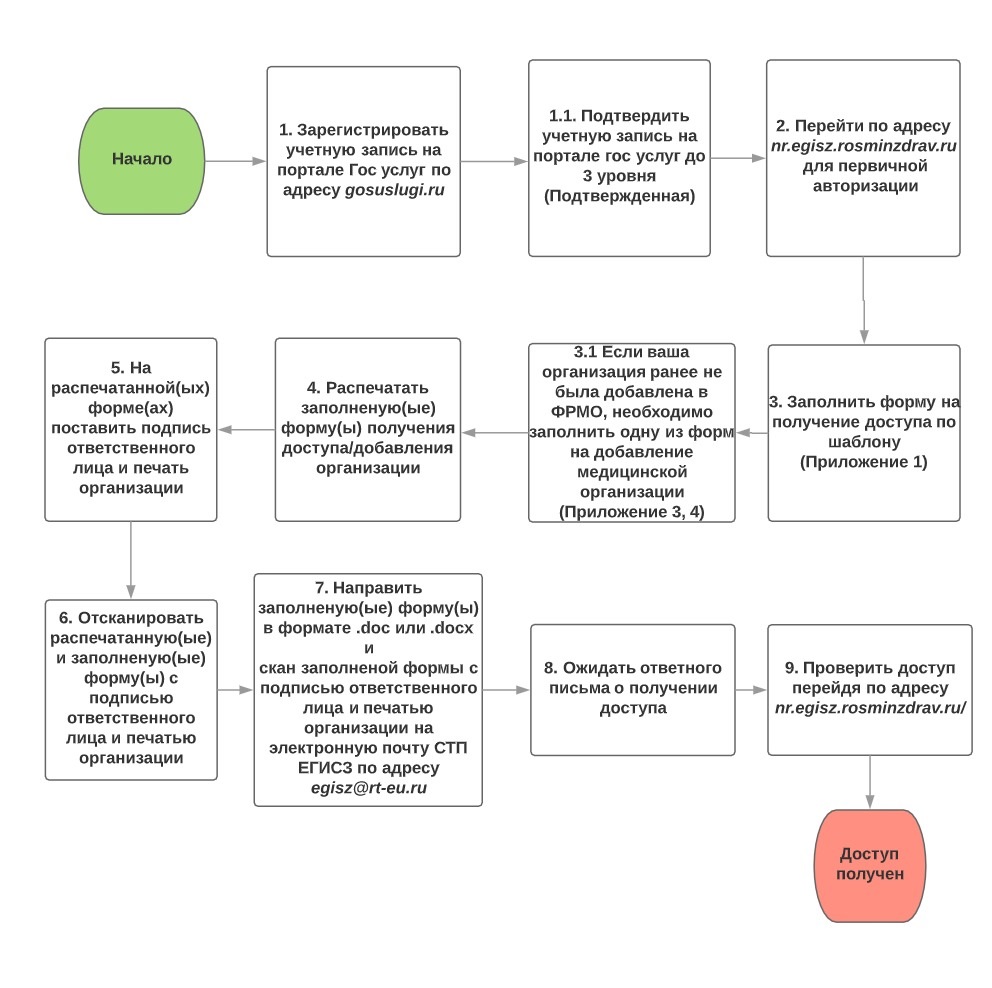 Схема 1 – Порядок получения доступа ФРМР/ФРМОДля получения доступа в систему ФРМР/ФРМО необходимо выполнить следующие пункты:Необходимо зарегистрироваться на едином портале государственных услуг (далее – ЕПГУ) по адресу https://www.gosuslugi.ru/ Подтвердить учетную запись на портале ЕПГУ до 3 уровня (Рисунок 1)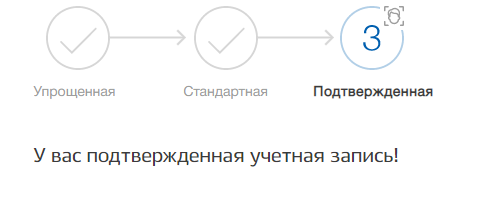 Рисунок 1 – Подтвержденная учетная запись на портале ЕПГУВ адресной строке web-браузера ввести адрес http://nr.egisz.rosminzdrav.ru/. На экране отобразится страница авторизации ИА (Рисунок 2).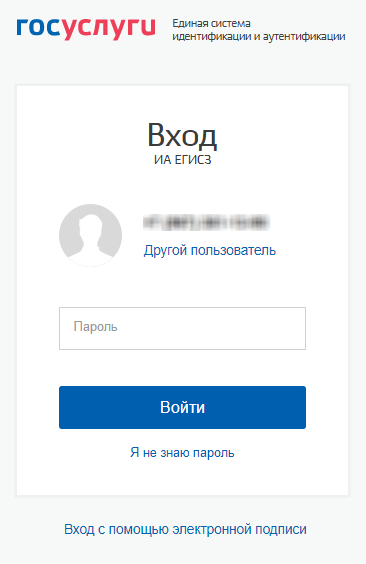 Рисунок 2 – Страница авторизации ИАНеобходимо указать Номер телефона/СНИЛС и пароль от учетной записи ЕПГУ, после чего нажать кнопку «Войти».Для предоставления доступа в ФРМР/ФРМО необходимо заполнить форму заявки (форма заявки приведена в Приложении 1. Форма заявки на предоставление доступа в Федеральный регистр медицинских работников). В данную форму необходимо заполнить информацию о сотрудниках, которые будут ответственны за Просмотр, Редактирование и Удаление данных в системы ФРМР/ФРМО.В форму вносятся следующие данные:СНИЛС;Фамилия;Имя;Отчество;Адрес электронной почты;Субъект Российской Федерации;Полное наименование медицинской организации;Краткое наименование медицинской организации;Наименование роли.Описание ролей пользователей приведено в приложении (Приложение 2).В пункте полное и краткое наименование медицинской организации указывается организация, к которой будет предоставлен доступ пользователю(ям). Под медицинской организацией подразумевается организация, которая является субъектом системы здравоохранения и соответствует следующим требованиям:Организация основным видом деятельности, которой (согласно ЕГРЮЛ) является оказание медицинской помощи и услуг, а также чья деятельность может быть классифицирована  по номенклатуре медицинских организаций согласно Приказу Министерства здравоохранения РФ от 6 августа 2013 г. N 529н
"Об утверждении номенклатуры медицинских организаций";Организация в своем штате имеет медицинских сотрудников на должностях в соответствии с Приказом Министерства здравоохранения Российской Федерации (Минздрав России) от 20 декабря 2012 г. N 1183н г. Москва "Об утверждении Номенклатуры должностей медицинских работников и фармацевтических работников";Организация имеет действующую лицензию в реестре Росздравнадзора на ведение медицинской деятельности.Если ваша организация ранее не была добавлена в ФРМО, необходимо заполнить Форму на добавление организации в зависимости от вашей формы собственности:Государственная организация (Приложение 3) Частная организация/Индивидуальный предприниматель (Приложение 4) Проверить наличие организации в Системе можно по ссылке https://nsi.rosminzdrav.ru/#!/refbook/1.2.643.5.1.13.13.11.1461,
Указав в поле поиска ИНН,ОГРН, или Наименование организацииПосле заполнения формы необходимо её распечатать.На распечатанной форме с указанными данными об ответственных за ведение системы сотрудниках, необходимо поставить подпись ответственного лица и печать организации.Отсканировать распечатанную и заполненную форму предоставления доступа с печатью организации и подписью ответственного лица.Направить заполненную форму предоставление доступа в формате .doc или .docx (MS Word) и скан-копию данной заявки с печатью организации и подписью ответственного лица на адрес электронной почты СТП ЕГИСЗ egisz@rt-eu.ruОжидать ответного письма о выполнении заявки и предоставлении доступа указанным в отправленной заявке сотрудникам.Проверить наличие доступа. В адресной строке web-браузера ввести адрес http://nr.egisz.rosminzdrav.ru/. На экране отобразится страница авторизации ИА (Рисунок 2). Необходимо указать Номер телефона/СНИЛС и пароль от учетной записи ЕПГУ после чего нажать кнопку «Войти». После чего произойдет переход на главную страницу ФРМР/ФРМО (Рисунок 3).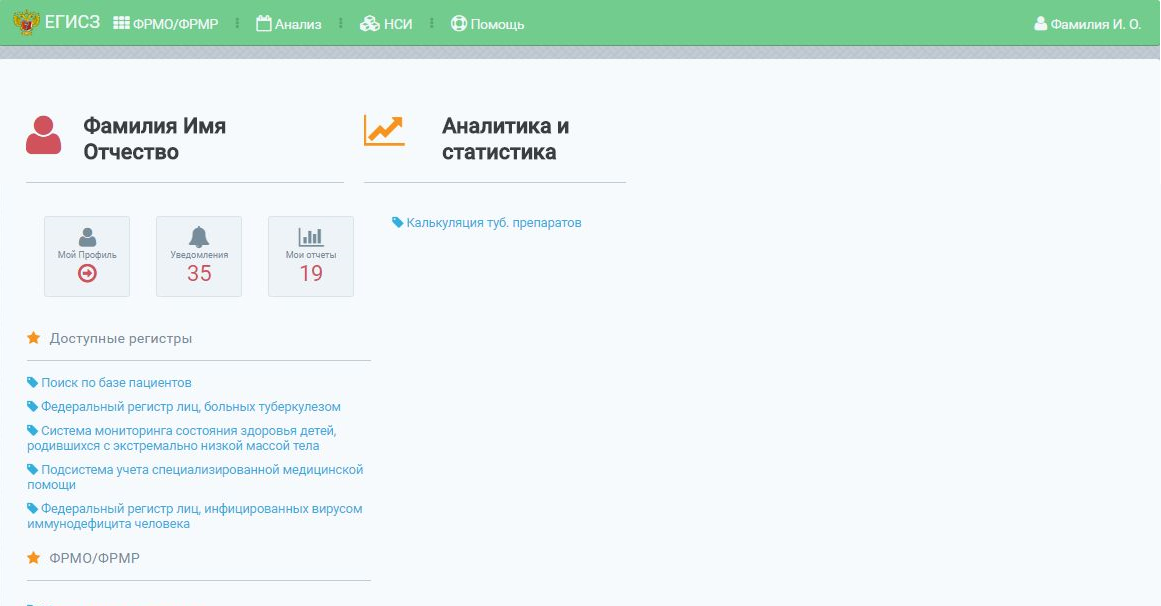 Рисунок 3 – Стартовая страницаНа стартовой странице в блоке «ФРМО/ФРМР» будет отображен список доступных пользователю подсистем ЕГИСЗ согласно предоставленным привилегиям (в данном случае ФРМР/ФРМО). Полное руководство пользователя можно скачать по следующим ссылкам:ФРМО - http://portal.egisz.rosminzdrav.ru/materials/423ФРМР - http://portal.egisz.rosminzdrav.ru/materials/425
ПРИЛОЖЕНИЯПриложение 1Заявка на предоставление доступа в СистемуПрошу предоставить пользователю права роли {Наименование роли} (см. в Приложении 2. Матрица прав и ролей пользователей Федерального регистра медицинских работников) в промышленной версии Федерального регистра медицинских работников/Федерального реестра медицинских организации ЕГИСЗ. Сведения о пользователе приведены в Таблице 1. Для выбора значения в полях с выпадающим списком необходимо нажать на элемент, раскрыть список нажатием на кнопку стрелка вниз «▼» и выбрать необходимое значение.Таблица 1 – Сведения о пользователе{Наименование должности ответственного лица}				 ________________________/{Фамилия И.О.}/ Приложение 2Матрица прав и ролей пользователей системыТаблица 1 - Матрица прав и ролей пользователей ФРМР/ФРМОПриложение 3Форма заявки на добавление государственной медицинской организацииПриложение 4Заявка на добавление частной медицинской организации№ п/пСНИЛС ФамилияИмяОтчествоАдрес электронной почты Субъект РФПолное наименование медицинскойорганизацииКраткое наименование медицинскойорганизацииНаименование роли, которую необходимо присвоить:- РаботникМО (ФРМР/ФРМО);- РаботникОУЗ (ФРМР/ФРМО); - РаботникФОИВ(ФРМР/ФРМО); - Работник МЗ (ФРМР/ФРМО)1.Привилегии/Роли ФРМОРаботник МЗ (ФРМР/ФРМО)Работник ОУЗ (ФРМР/ФРМО)Работник МО (ФРМР/ФРМО)Работник ФОИВ (ФРМР/ФРМО)Федеральный реестр медицинских организацийФедеральный реестр медицинских организацийФедеральный реестр медицинских организацийФедеральный реестр медицинских организацийФедеральный реестр медицинских организацийПросмотр сведений о МО++++Редактирование основных сведений МО+Создание записей об адресах, лечебно-профилактических зданиях, структурных подразделениях, штатном расписании, медицинском оборудовании, домовых хозяйствах+Редактирование записей об адресах, лечебно-профилактических зданиях, структурных подразделениях, штатном расписании, медицинском оборудовании, домовых хозяйствах+Удаление записей об адресах, лечебно-профилактических зданиях, структурных подразделениях, штатном расписании, медицинском оборудовании, домовых хозяйствах+Федеральный регистр медицинских работниковФедеральный регистр медицинских работниковФедеральный регистр медицинских работниковФедеральный регистр медицинских работниковФедеральный регистр медицинских работниковПросмотр сведений о Медицинском работнике++++Редактирование основных сведений о Медицинском работнике+Создание записей об адресах, образовании, трудоустройстве, наградах и о членстве в профессиональных некоммерческих организациях+Редактирование записей об адресах, образовании, трудоустройстве, наградах и о членстве в профессиональных некоммерческих организациях+Удаление записей об адресах, образовании, трудоустройстве, наградах и о членстве в профессиональных некоммерческих организациях+Просмотр НСИ++++Доступ уровня федерации++Доступ уровня региона+Доступ уровня ведомства++Наименование поляОписаниеВид, способ вводаПолное наименованиеДопускается только кириллицаСокращенное наименованиеДопускается только кириллицаРегион (субъект) РФУказывается наименование субъекта РФИННДопускается только 10-значное число. Без пробелов, тире, точек и т.п.ОГРНДопускается только 13-значное число. Без пробелов, тире, точек и т.п.КППДопускается только 9-значное число. Без пробелов, тире, точек и т.п.Субъект системы здравоохранения«Медицинская организация»Оставить значение «Медицинская организация»Ведомственная принадлежностьУказывается ведомственная принадлежность организации в соответствии с учредительными документамиВид деятельностиУказывается в соответствии с Приказом МЗ РФ от 06.08.2013 г. № 529н (Раздел I)Профиль деятельностиУказывается (при наличии) в соответствии с Приказом МЗ РФ от 06.08.2013 г. № 529н (Раздел I) Уровень организацииУказывается одно из следующих значений:«I уровень»;«II уровень»;«III уровень»;«Иное»Территориальный признакУказывается в соответствии с Приказом МЗ РФ от 06.08.2013 г. № 529н (Раздел II)Наименование поляОписаниеВид, способ вводаТип организацииУказывается одно из следующих значений:«Частное юридическое лицо»;«Индивидуальный предприниматель»Полное наименованиеДопускается только кириллицаСокращенное наименованиеДопускается только кириллицаРегион (субъект) РФУказывается наименование субъекта РФИННДля типа организации «Частное юридическое лицо» допускается только 10-значное число.Для типа организации «Индивидуальный предприниматель» допускается только 12-значное число.Без пробелов, тире, точек и т.п.ОГРНилиОГРН ИПДля типа организации «Частное юридическое лицо» допускается только 13-значное число.Для типа организации «Индивидуальный предприниматель» допускается только 15-значное число. Без пробелов, тире, точек и т.п.КППДля типа организации «Частное юридическое лицо» допускается только девятизначное число. Без пробелов, тире, точек и т.п.Для типа организации «Индивидуальный предприниматель» значение не указываетсяСубъект системы здравоохранения«Медицинская организация»Оставить значение «Медицинская организация»УчредительУказывается наименование учредителя организации в соответствии с учредительными документамиВид деятельностиУказывается только для типа организации «Частное юридическое лицо» в соответствии с Приказом МЗ РФ от 06.08.2013 г. № 529н (Раздел I).Для типа организации «Индивидуальный предприниматель» значение не указываетсяПрофиль деятельностиУказывается (при наличии) только для типа организации «Частное юридическое лицо» в соответствии с Приказом МЗ РФ от 06.08.2013 г. № 529н (Раздел I).Для типа организации «Индивидуальный предприниматель» значение не указываетсяУровень организацииУказывается только для типа организации «Частное юридическое лицо» одно из следующих значений:«I уровень»;«II уровень»;«III уровень»;«Иное»Для типа организации «Индивидуальный предприниматель» значение не указывается